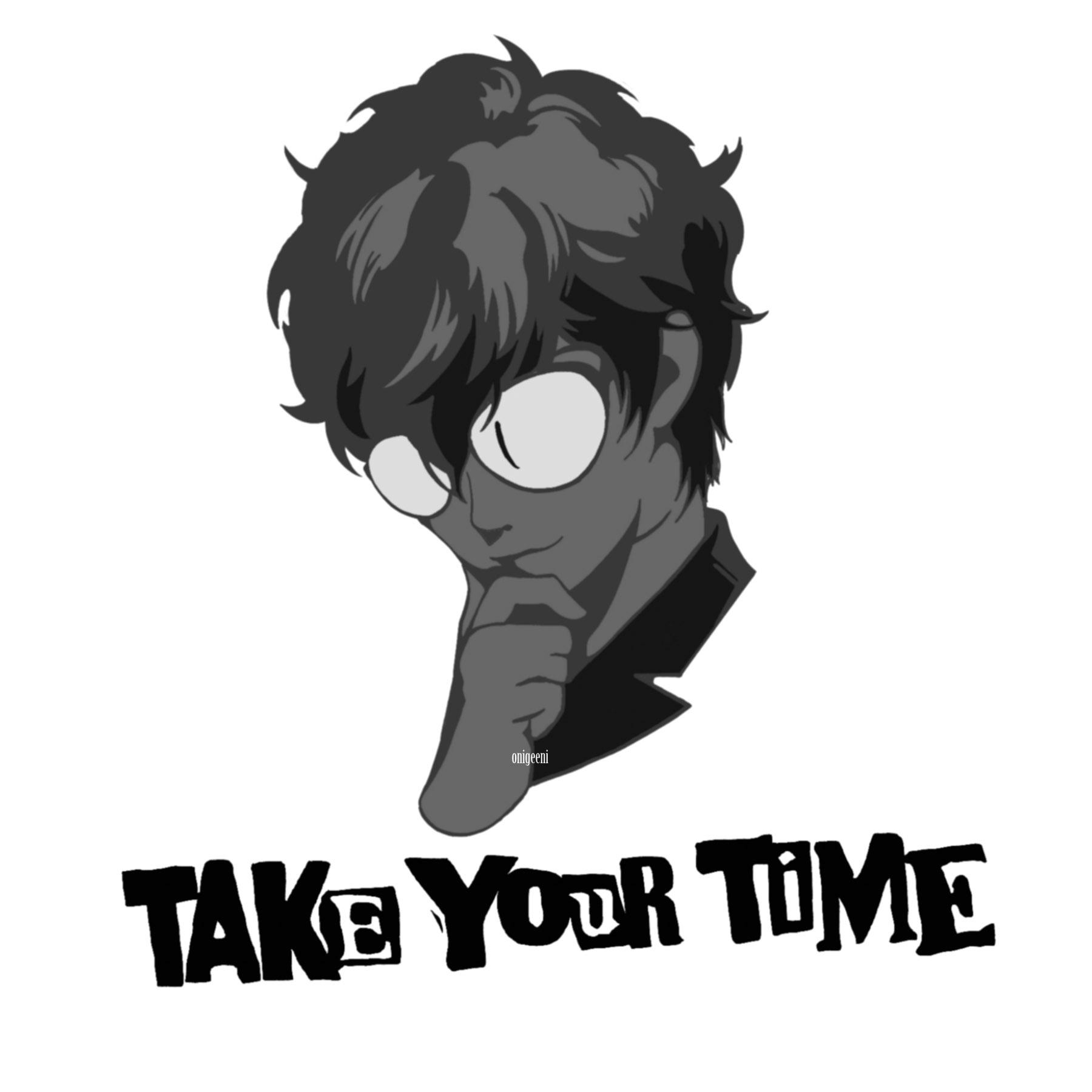 
LEER PRIMERO: Ésta guía es un poco diferente a las anteriores. En cierto modo, es una prueba para la casa. Se evaluará con nota de 2,0 a 7, por lo que el número de respuestas correctas e incorrectas afectará la calificación.  EVITA COPIAR a toda costa; algunas de las actividades están diseñadas para que no pueda haber dos respuestas iguales. Es MUY RECOMENDABLE usar las guías anteriores como ayuda.[ENG] Read the texts about meals in Britain and answer the next activities (in English).[ESP] Lee los textos sobre comidas en Bretaña y responde las siguientes actividades (en inglés).
[ENG] Read the texts again and then write down if the sentences below are TRUE (T) or FALSE (F). Correct the false ones.[ESP] Lee los textos nuevamente y entonces escribe si las oraciones debajo son VERDADERAS (T) o FALSAS (F). Corrige las falsas. 
Example: Jack likes milk.  __F__.
__No. Jack doesn’t like/hates milk_____.
Neil usually has bread with jam or honey for breakfast.		_________

_____________________________________________________________________.Samantha’s favourite food are sausages.				__________

_____________________________________________________________________.Neil prefers crisps to chips.						___________

______________________________________________________________________.Samantha is a vegetarian.						____________

______________________________________________________________________.[ENG] Write in a few sentences your daily routine, mentioning what you like and do not like eating. Use the previous texts as an example.[ESP] Escribe en unas pocas oraciones tu rutina diaria, mencionando los que te gusta y no te gusta comer. Usa los textos anteriores como ejemplo.
____________________________________________________________________________________________________________________________________________________________________________________________________________________________________________________________________________________________________________________________________________________________________________[ENG] Read the following sentences about Feelings and Emotions and circle the correct option.[ESP] Lee las siguientes oraciones sobre Sentimientos y Emociones y encierra en un círculo la opción correcta.Mary was a nasty / cheerful / gloomy person who started rumours about all kinds of people.I’m irritated / eager / upset to show you my new laptop. I love it. It’s amazing!Mum was so delighted / homesick / cross with me when she saw that my room was really untidy.Karl is always envious / afraid / grumpy in the morning. He doesn’t like talking to anybody.Rainy days make many people feel blue / furious / scary.I have felt alarmed / cross / homesick since she moved out. I miss my friends and my old house.Erin felt ecstatic / gloomy / frightened when she split up with her boyfriend.I’m really worried / miserable / cheerful about my exams results. The last one was so hard!OA5. Comprensión lectora.
OA14. Expresión escrita.Hi, my name is Neil, I’m sixteen years old and I live in Sheffield. I usually eat bread with jam or honey and I drink some milk or orange juice for breakfast. At school, I often eat a sandwich with cheese, salad and tomatoes for lunch. But I also eat hot meals like Pasta, hamburgers or some tomato soup. I don’t eat any crisps, I don’t like crisps! I sometimes eat fish and chips for dinner. 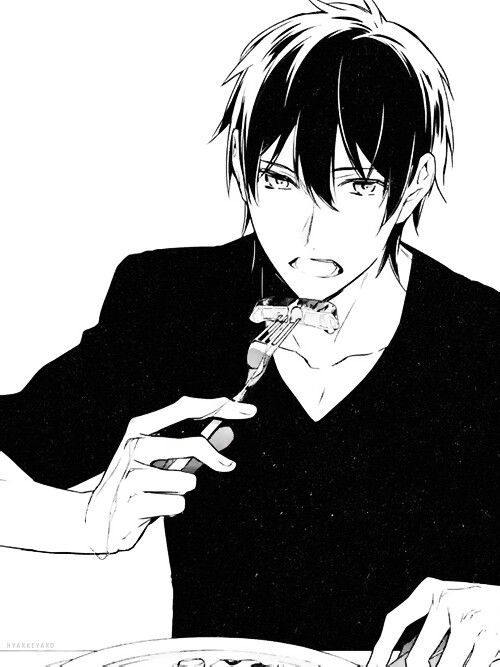 Hello, I’m Samantha, I’m sixteen years old and I live in York. I often eat some cereal with milk for breakfast. I never eat sausages, I don’t like that! At school, I usually eat a tuna salad with vegetables and eggs. I also eat some fruit and drink some water. I sometimes go with friends to a restaurant and we eat chicken with potatoes and vegetables for dinner. I don’t eat any hamburgers, I don’t like that! 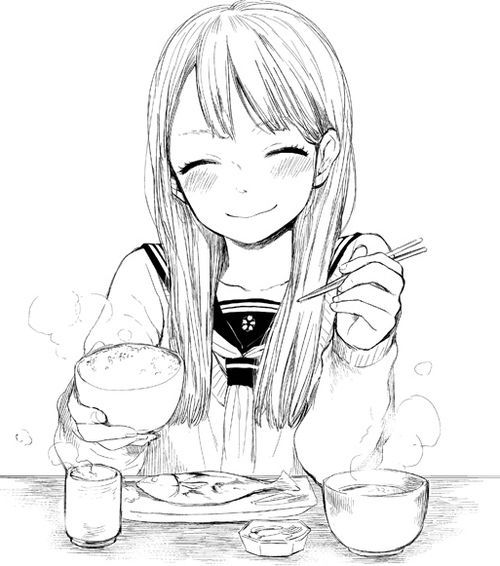 